109年推動中小學氣候變遷教育先導型學校遴選報名簡章辦理依據：依據教育部委託國立臺灣師範大學辦理之109年「製作氣候變遷教學資源及防災教育教師參考手冊」計畫。遴選目的：為鼓勵我國中小學積極推動氣候變遷教育工作，且運用學校與區域特色，發展氣候變遷教育校本課程，提供其他學校觀摩、推廣或採用，並協助其他學校發展教材與教學活動。參加對象：全國公私立高級中等以下學校。獎勵對象：經審查入選109年「製作氣候變遷教學資源及防災教育教師參考手冊：推動中小學氣候變遷教育」之先導型中小學。參加方式：以學校為單位，參加學校請填妥附件1（109年推動中小學氣候變遷教育先導型學校遴選報名申請書），於109年5月27日前將申請書以電子郵件方式（ntnugiee406@gmail.com）寄至「109年推動中小學氣候變遷教育先導型學校遴選」審查小組。電子郵件主旨為「109中小學氣候變遷教育_【學校全銜】」，譬如「109中小學氣候變遷教育_【新村國小】」。入選學校將於109年6月17日之前以電子郵件方式通知。評選作業：審查由氣候變遷（教育）專家、中小學課程發展專家等組成「109年推動中小學氣候變遷教育先導型學校遴選」審查小組，針對參加學校以電子郵件方式所寄送之申請書進行審查，審查後由審查小組委員共同評選出3所學校。遴選標準包括學校特色、學校現有課程及教學資源（課程發展與應用、參與之相關活動或計畫、獲獎紀錄）、對於氣候變遷教育的未來規畫（整體概念、氣候變遷校本課程架構構想）、編製若干教學模組之基本構想等。關於氣候變遷教育（climate change education）之說明，可參閱附件2。獎勵方式：入選之3所先導型學校各可獲得最高25萬元業務費，採實報實銷。附帶說明：入選之學校將受邀參與後續舉行之教材發展工作坊，並需於11月底之前發展4個氣候變遷教育模組，以供其他學校參考觀摩。附則：遴選執行單位：國立臺灣師範大學窗口：國立臺灣師範大學環境教育研究所葉欣誠教授研究室 聯絡人：陳玟瑜專任助理連絡電話：02-7749-6564電子信箱：ntnugiee406@gmail.com 本計畫如有未盡事宜，另以電子郵件通知。109年推動中小學氣候變遷教育先導型學校遴選報名申請書學校特色背景資料（500字內）※請概述學校地理位置、人文、社區、環境特色等具代表性及特色之事物。學校曾發展之特色課程（500字內）※請說明學校曾經發展之特色課程，不限於氣候變遷相關。學校之氣候變遷教育經驗課程發展與應用過去參與/辦理過之相關活動或計畫獲獎紀錄學校對於氣候變遷教育之未來規畫整體概念說明（500字內）氣候變遷校本課程架構構想※請列舉若干教學模組設計構想。氣候變遷校本課程與永續發展目標（SDGs）之間的對應關係※請說明課程與17個聯合國永續發展目標（SDGs）之間的對應關係。氣候變遷教育之全校式經營策略※請說明將氣候變遷教育融入全校式經營（whole-school approach）之策略，讓學校成為一個生活實驗室（living laboratory）。工作團隊之學經歷及實績經費細項規畫(範例)註：業務費係指「教材教具費」最高22萬元（本項所購置之教材教具核實報支，並以購置單價1萬元以下之經常門項目為限）、「講座鐘點費」最高1萬元與「交通費」最高2萬元三項；總業務費上限金額以不超過25萬元為限。教材教具費：以購置單價1萬元以下之經常門項目為限。講座鐘點費：依講座鐘點費支給表辦理；外聘講座鐘點費2000元/節。交通費：依國內外出差旅費報支要點核實報支。氣候變遷教育相關說明本文件之目的為協助有意投件參與「氣候變遷教育先導型學校」甄選的學校同仁，以較有系統與效率的方式理解「氣候變遷教育」(climate change education, CCE)，並且參考各項相關文件與資源，撰寫計畫書。編製：國立臺灣師範大學環境教育研究所 葉欣誠教授研究室	氣候變遷(climate change) 是近年來全球共同關注的議題，也是全球議題發展的趨勢，其背後的原因則是氣候變遷事實上是人類面臨的重大挑戰之一，有可能讓文明提早終結。氣候變遷的主要領域包括科學事實(scientific facts)、衝擊(impacts)、脆弱度(vulnerability)、減緩(mitigation)、調適等(adaptation)，其中減緩與調適為主要因應策略，譬如節能減碳屬於減緩策略，而洪水管理則為調適策略。氣候變遷教育(climate change education)即為與氣候變遷相關的教育活動，在國際上已經發展多年。近年氣候變遷衝擊日益嚴重，氣候變遷教育(climate change education, CCE)於是更受到各界重視。2010年，執行聯合國永續發展教育(education for sustainable development, ESD)的聯合國教科文組織(UNESCO)宣布，將氣候變遷教育(CCE)與永續發展教育(ESD)結合，透過聯合國體系進入全球各國的正規教育架構之中。目前在十二年國民教育的課綱中，「氣候變遷」出現於不同的領域，然多屬於搭配角色。在19個議題的「環境教育」中，「氣候變遷」與「環境倫理」、「永續發展」、「災害防救」、「能源資源永續利用」並列為五個教學主題之一。綜觀過去數年各校的校本位課程或特色課程的規畫主題、各類計畫的徵件主題，「氣候變遷」所佔的比例偏低。    與國際社會相較之下，我國氣候變遷教育的推廣時間相對較短，系統也待討論與重構。過去幾年，在教育部推動的氣候變遷教育計畫中，大學依照氣候變遷減緩與調適的主題分工，已經發展了許多教材與實務計畫，中小學的氣候變遷教育框架也陸續建立中。今年，我們希望在已經建立的基礎上，繼續讓我國的氣候變遷教育發展朝與國際接軌的方向進行，擬定出務實的策略。    如前所述，「氣候變遷教育」(CCE)在國際社會中與「永續發展教育」(ESD)結合，其基本思維為氣候變遷關係著人類的永續發展，且從經濟、社會、環境等各個不同的面向切入。2015年9月，聯合國公布「永續發展目標」(sustainable development goals, SDGs)，作為人類社會到2030年之前的努力方向，包括了17個目標(goals)與169個標的(targets)。因此，目前全球推動氣候變遷教育的趨勢即由「CCE+ESD+SDG」這樣的框架設定。這樣的框架設定的基本意涵包括：氣候變遷教育的主題與永續發展的三基線（經濟、社會、環境）相關，且包括了17個永續發展目標相關的各個主題。氣候變遷教育超越「倡議」的層次，具有急迫性。氣候變遷教育的推動具有其主體性，且具有跨領域特性。氣候變遷教育不受限於環境教育的視角與方法學，可以從經濟、社會、環境、文化等多重視角與框架著手。圖1即為「CCE+ESD+SDG」（氣候變遷教育+永續發展教育+永續發展目標）這樣的框架的示意，SDG 4是「優質教育」，SDG 13是「氣候行動」，是思考與規畫的核心，對應到17個不同的SDG。關於17個SDG目標(goal)和相應的169個標的(target)的中英文圖示，可參考以下網址：https://reurl.cc/pD6A7Q我國推動氣候變遷教育，就行政方便性角度而言，可以環境教育相關辦法推動；若以國際接軌的角度來看，則可以使用不同的主題設定與政策連結，與不同領域相互合作。在中小學推動，也可以與十二年國民教育的其他議題教育，譬如國際教育、海洋教育、能源教育、法治教育、生命教育、防災教育等結合。以下為我們整理的若干參考資料，可以協助瞭解氣候變遷教育，與規畫各校氣候變遷推動的規畫，內容包括：氣候變遷議題特性與近期發展十二年國民教育議題融入相關資料永續發展教育相關資料模組設計參考資料	可以至以下網址下載參考：https://reurl.cc/AqgDnQ	此外，教育部氣候變遷教學資訊平台( https://climatechange.tw/ )也包括許多相關資料，也很歡迎各校老師加入該平台，成為種子教師與聯盟成員，共同推動氣候變遷教育。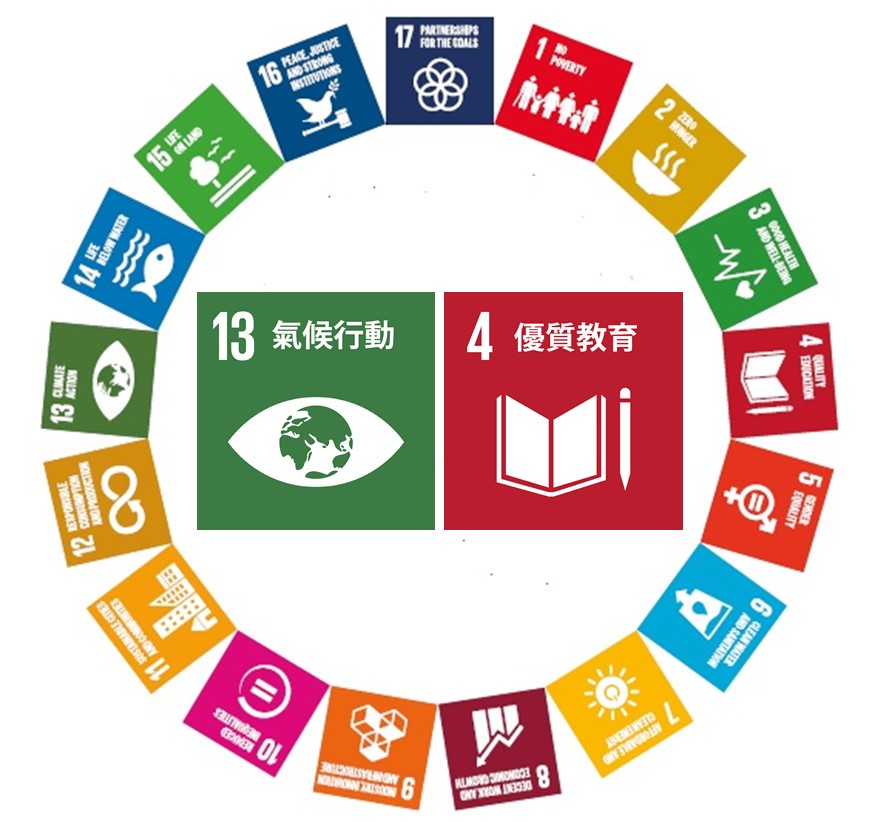 圖1「CCE+ESD+SDG」（氣候變遷教育+永續發展教育+永續發展目標）的概念示意圖資料來源：「氣候變遷教育議題特性和近期發展」，葉欣誠，2019，https://reurl.cc/D99xE5。學校名稱校長計畫聯絡人姓名 職稱E-mail電話聯絡地址學校班級數學生人數教職員人數（含代理師資）姓名職稱教學科目單位年資年近年重要成就行動項目執行方式及項目經費項目經費(元)備註Xxx行動計畫環境踏勘交通費30000Xxx行動計畫環境踏勘鐘點費Xxx行動計畫桌遊教材教具費50000